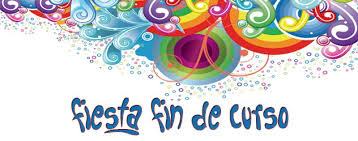 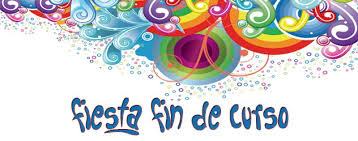 Día 14 de Julio de 2022A las 18:00h Reunión General para renovación de la Junta en el Salón del Bailey a continuación merendaremos todas juntas.La merienda será gratuita.Interesadas apuntarse antes del 12 de Julio.LA JUNTA DE LAS AMAS DE CASA